ESCUELA SUPERIOR POLITECNICA DEL LITORAL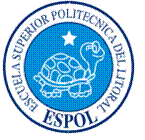 CENTRO DE EDUCACION CONTINUADIPLOMADO EN ELABORACION Y GESTION DE PROYECTOSIV PROMOCIONPROYECTOTEMA:IMPLEMENTACION Y OPERACIÓN DE PASTEURIZADORA DE LECHE EN  LUIS DE PAMBILAUTOR: LUIS CRUZ GOMEZAÑO2006Tabla de ContenidosIdentificación del ProyectoDatos de la organización  promotora Antecedentes y Contexto Importancia y JustificaciónDESCRIPCIÓN DEL PROYECTOPlan de EjecuciónEvaluación del proyectoESTRATEGIA de  SostenibilidadSistema de seguimiento  y Evaluación Presupuesto del ProyectoAnexos  IDENTIFICACIÓN del proyectoOrganización solicitante de Ganaderos Santa Maria Magdalena de  Luis de Pambil.TÍTULO DEL  PROYECTO“Implementación y Operación de Planta Pasteurizadora de Leche en     Luís de Pambil”
Ubicación del proyectoProvincia:         BolívarCantón:             GuarandaParroquia:         San Luís de PambilSector:              Estribación Central de los AndesDuración del proyectolEl presente proyecto tendrá una duración de 24 meses, iniciando el  1 Enero de 2007, hasta el 31 de Diciembre del 2009organización promotora del proyectoRazón social de La asociación de Ganaderos Santa Maria Magdalena de la parroquia san Luis de pambil, es una organización de base, constituida el 12 de julio del  través de acuerdo ministerial del Ministerio de Agricultura y GanaderíaDirección de Ganaderos Santa Maria Magdalena, tiene su domicilio en  Luis De Pambil, calles Gabriel Silva entre Ignacio de Veintimilla y Ángel Polibio Chávez.Teléfono, fax, correo electrónicoTeléfono:      03 2656121                     03 2656029Telefax:       03 2656143  de Email:          Representante legal de Ganaderos Santa Maria Magdalena esta representada legalmente por el señor Gerardo Vicente Monar Sánchez
Fecha de creación y acuerdo de legalización fue constituida el 12 de julio del 2000, mediante acuerdo ministerial del Ministerio de Agricultura y Ganaderíaequipo técnico RESPONSABLE DEL PROYECTOEl responsable del proyecto es Luís Orlando Cruz Gómez, de profesión Medico Veterinario Zootecnista       
Hoja de vida DE  es una organización conformada por ganaderos de 11 comunidades distintas, las mismas que crían ganado de producción de leche, carne y doble puposito, anteriormente  había solo efectuado capacitaciones para apoyar al desarrollo de los ganaderos de la parroquia en: Manejo de pastos Tropicales, Nutrición de Bovinos en la costa, Ganadería Orgánica, Reproducción Animal,    En el año 2005 realiza un Proyecto con PROLOCAL “Mejoramiento de  de las Ganaderías de Parroquia San Luís de pambil”, el mismo que persigue mejorar los pastizales y el manejo del ganado bovino.  En el año 2006 decide administrar de  de CONEFA, que anteriormente estaba en manos privadas con considerable éxito. ANTECEDENTES y CONTEXTO ANTECEDENTES DEL PROYECTO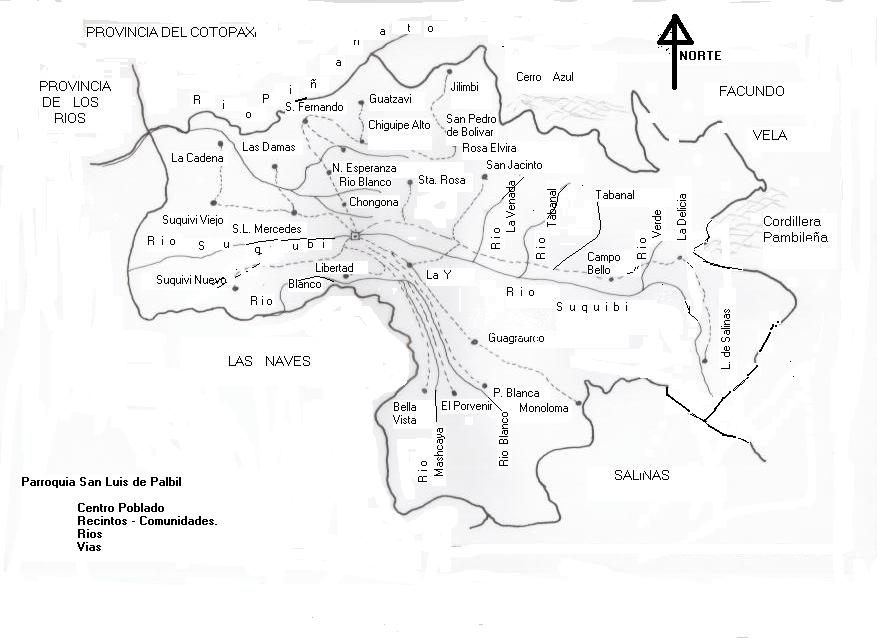 La parroquia San Luis de Pambil se encuentra ubicada en la región sierra (zona subtropical), en la  provincia de Bolívar, cantón Guaranda. Forma parte de la franja subtropical – costera de las estribaciones de la cordillera de los andes con una altitud entre los 300  y 500 msnm; situación que determina que la producción se oriente a cultivos de plátano, orito, maíz, cacao.Las familias de la parroquia son descendientes de la zona sierra de la provincia de Bolívar, la población asciende a 4571 habitantes con alta preeminencia de población mestiza, grupos étnicos negros e indígenas son marginales (0,2% y 3,2% respectivamente). El Proyecto de Reducción de  y Desarrollo Rural Local (PROLOCAL) constituye una estrategia innovadora planteada por el Estado Ecuatoriano para combatir la pobreza rural. Tiene como objetivo mejorar  el bienestar de los hogares pobres de seis micro-regiones del país a través de la planificación participativa y concertada del desarrollo, el fortalecimiento del capital social y humano de las localidades, el co-financiamiento de iniciativas productivas  y el mejoramiento  de la calidad de los servicios  financieros rurales.La micro-región Estribaciones Centrales de Los Andes, a través del Componente de Subproyectos, luego de análisis participativos con productores de los cantones de la micro-región, quiere co-financiar iniciativas relacionadas con el desarrollo ganadero, que permitan en su implementación generar empleo, mejorar la calidad de los pastizales y posteriormente la calidad genética de los animales, incrementar la productividad, agregar valor a la producción e instaurar un sistema adecuado de comercialización. Esto permitirá  que los ganaderos asuman papeles de verdaderos empresarios si desean competir con éxito en los mercados Nacionales e Internacionales que cada vez se vuelven más exigentes.Para lograr este propósito es necesario implementar un proyecto de desarrollo ganadero que enfatice los aspectos antes mencionados, fortaleciendo la organización, principalizando la participación comunitaria, identificando a los actores o beneficiarios como resultado de una planificación estratégica, participativa.Como actor local a Asociación de ganaderos de la parroquia San Luís de Pambil se constituyo legalmente el 12 de Julio del 2000 con la participación de 22 socios, las actividades mas importantes que la institución a emprendido es el manejo del programa de CONEFA, actualmente se encuentra ejecutando el  proyecto de mejoramiento de pastizales para todos sus asociados, con la cooperación de PROLOCALCONTEXTO  DEL PROYECTODescribir todas las características físicas, geográficas, demográficas, sociales, culturales, económicas y políticas del área donde se va a realizar el proyecto, incluyendo aquellos aspectos que sean relevantes para comprender la naturaleza de los problemas que se intenta  resolver.Al describir las condiciones de contexto, utilizar información y estadísticas secundarias de sustentación que permitan tener una comprensión cabal de la naturaleza y características del contexto que rodea y condiciona a la población que se constituirá en los beneficiarios del proyecto.Importancia y JustificaciónRazones que motivan  proyectoLa comercialización de la leche se realiza en la parroquia San Luis de Pambil es a través de los intermediarios locales y de afuera, quienes adquieren la materia prima de los productores directamente en las fincas, pagando por ella precios que no justifican ni los costos de producción peor aun ganancia para el ganadero, por estos aspectos surge la idea de mejorar las condiciones de comercialización. Por medio de la implementación de una planta pasteurizadora de leche, la misma que ayudara a que los ganaderos mejoren sus ingresos económicos y logren llegar a tener utilidad.   Con la implementación de este proyecto se pretende lograr:Mejorar el canal de comercialización de la leche en la parroquia y en la región, aportando valor agregado a la materia prima de las ganaderías locales-Contribuir a mejorar el nivel de vida de las familias ganaderas de la parroquiaAportar con nuevas oportunidades de comercialización de las familias ganaderas de la parroquiaBrindar iguales oportunidades tanto a hombres como a mujeres de  de ganaderos Integrar mas a los ganaderos de la asociación por medio de la realización de un Plan de fortalecimientoMejorar los ingresos y el rendimiento de las fincas ganaderas de las familias beneficiarias, con la realización de un programa de capacitaciónLos reducidos ingresos de las familias ganaderas de la parroquia San Luis de Pambil por concepto de ventas de leche y subproductos en los últimos años a ocasionado que familias completas migren a las grandes ciudades, a otros países o permanezcan en sus fincas en condiciones de pobreza o extrema pobreza, sumándose el empleo inadecuado de los canales de comercialización, la no aplicación de recomendaciones tecnológicas en el manejo del hato ganadero, el débil acceso a fuentes de crédito estatales o privadas, debido a la engorrosidad o lejanía a lugares de trámites han ocasionado que el ganadero reciba poco dinero por sus ventas.   Otras circunstancias que a provocado que el sector ganadero de la parroquia San Luis de Pambil permanezca paralizado, a sido la falta de asistencia técnica permanente, la ausencia de nuevas alternativas de producción, entre otras.Son estas las razones que motivan a que los ganaderos organizados dejen de actuar de forma individualista y pasiva; y emprendan iniciativas de desarrollo como la instalación de una planta pasteurizadora de leche en la zona de influencia de siete comunidades que  en alto porcentaje  se dedica a la producción de leche.Para comprender mejor la problemática de los ganaderos participantes del proyecto se recomienda ver el Cuadro Nº 2 en Anexos Pagina Nº Descripción de  ProyectoLa producción en las fincas de los socios ganaderos es de baja calidad, presentan elevada acidez en la lache al llegar a las procesadoras de quesos, la densidad presenta valores inferiores a los 25 grados, lo cual hace que el rendimiento del queso sea demasiado bajo necesitándose  de leche para producir una libra de queso, que en el mercado pagan entre 65 y 90 centavos de dólar, la presencia de impurezas, malos olores es frecuente, contribuyendo a la baja calidad del queso producido; agravándose un poco mas por la baja productividad en la leche, debido a pastos de mala calidad, mal manejo de pastizales y de hatos ganaderos, nutrición insuficiente de los animales productivos, falta de aplicación de programas sanitarios, mortalidad de terneros llegan hasta el 15% y den adultos al 10%; la genética animal es casi criolla, los animales presentan una  producción baja, registrándose producciones promedio en fincas de  vaca/día La comercialización actual de la leche y sus derivados se la realiza con intermediarios locales, los cuales compran leche para la elaboración de quesos en plantas ubicadas en las comunidades o cercanas a ellas, pagando precios similares, 22 centavos de dólar por litro de leche.  La venta de los derivados de la leche se limita a la elaboración del queso, el cual es vendido en la parroquia de Moraspungo, Quinsaloma y San Luís de Pambil a intermediarios locales y personas que vienen de los cantones  de  del Cotopaxi, Quevedo y Ventanas de  de Los Ríos,  a precios que van desde 65 centavos hasta 90 centavos de dólar por cada libra de queso.El nivel de organización de  de Ganaderos es demasiado bajo, razones estas que no le han permitido realizar una buena gestión desde el inicio de su formación, necesitando capacitar a los socios en temas como Gestión, Negociación, Procedimiento Parlamentario, Liderazgo, Motivación, Contabilidad, Administración de Empresas y mas.La venta de la materia prima a los intermediarios es lo que viene ocasionado las perdidas a los ganaderos y con ella la posibilidad de mejorar sus niveles de vida es nula, por este motivo se plantea la posibilidad de dar valor agregado a la producción de las ganaderías de los socios del proyecto, a través de la implementación y operación de una Planta Pasteurizadora de leche ubicada estratégicamente en  Luís de Pambil.cambios esperados a partir del proyectoCon la implementación del proyecto se lograra que los ganaderos mejoren la calidad de la leche producida, que el tiempo que este producto llegue a la planta procesadora de leche este entre la 1 y 2 horas luego de haber sido ordeñada la vaca, no exista ningún residuo en la leche y el ordeño se realizara en locales adecuados donde la leche no pueda incorporar ningún olor.   La densidad de la leche que llegue a la planta tendrá valores de densidad superiores al 29, este es un valor aceptable para pagar por calidad de leche.   De igual forma el proyecto persigue mejorar los ingresos del proveedor de leche, a través de elevar la productividad en la leche, realizando seguimiento, desde el ordeño hasta que la leche llegue al consumidor, se aplicara un control minucioso de programas sanitario y nutricional en las fincas de los socios, para bajar los índices de muertes de terneros al 8% y la de adultos al 5%La comercialización con la implementación del proyecto se lo realizara a través de expendedores que serán tiendas, abarrotes, panaderías ubicadas en toda la región, este producto será la leche pasteurizada en funda.  Al productor se espera pagarle un precio de 28 centavos por cada litro de leche entregado en la planta.  La distribución a los centros de expendio se lo realizara por vehículos de propietarios que recibirán un descuento por litro de leche que el lleve, fomentando la ocupación en la parroquia.  Se espera vender 1200 de leche en funda diarios en la región, la misma que comprende Las Parroquias de Moraspungo en  del Cotopaxi, Quinsaloma en  de Los Ríos; la parroquia San Luís de Pambil y el  Cantón Las Naves en  y el Cantón Ventanas en  de Los Ríos.Para elevar el nivel de organización se efectuara un plan de capacitación que contemplen temas como Gestión, Negociación, Procedimiento Parlamentario, Liderazgo, Motivación, Contabilidad, Administración de Empresas, que ayude a que el ganadero vea de diferente manera el desarrollo del sector en DESCRIPCIÓN DEL PROYECTOBENEFICIARIOS DEL PROYECTOCaracterización de los Beneficiarios Los beneficiarios del proyecto serán 40 socios de 13 comunidades de la parroquia legalmente registrados en , quienes participaran de los procesos de fortalecimiento de la organización.   Directamente, 17 socios los que proveerán de leche a la planta pasteurizadora se beneficiaran en este sentido, al estar cerca al sitio de instalación de , además de los otros beneficios.   Indirectamente se beneficiaran 25 familias ganaderas de 5 comunidades que no forman parte del proyecto, al entregar leche a precios superiores del intermediario, 28 centavos por cada litro de leche, asistir a procesos de capacitación, visitas periódicas de técnicos.  Formas de Participación Social de los Beneficiariosde las formas de participación social de la población a ser beneficiada en las distintas fases del proyecto Caracterización de las Condiciones y Problemática de   de Ganaderos persigue involucrar a la mujer en sus procesos de desarrollo, en la actualidad apenas participan 8 mujeres como socias, no forman parte de  de , pero si son parte de la directiva del banco comunitario creada en el año 2006, el proyecto pretende que la mujer tenga las mismas posibilidades de capacitación, de ser responsable del cuerpo directivo. La mujer participara en todo el  proceso de toma de decisiones  en las distintas etapas del proyecto, así como también se potenciara manera para que mas mujeres ingresen a la organización.Mecanismos de participación de los Beneficiarios en las Decisiones.Las decisiones de real importancia  y que no pueda decidir el directorio se decidirá en Asamblea, consta en el estatuto de la organización Todas las compras que superen los 200 dólares tendrá que ser analizadas y aprobadas por el directorio, consta en el reglamento interno de la organización.  Cuando un tema es desconocido y requiera de decisión se consultara con socios que sepan del tema, o se  recurrirá a asesoría externa, reglamento internoActividades de Capacitación Dirigidas a los Beneficiarios Durante el proceso del proyecto, con la finaldad de mejorar la gestion se realizaran un Plan e Fortalecimiento de la organización, se realizara un plan de capacitacion en manejo de empresas Agropecuarias, mismo que contemplara temas en: Gestión, Negociación, Contabilidad, Administración de Empresas,  Descripción De  ProyectoFinalidad del Proyecto Mejorar el nivel de vida de las familias de los miembros de  de Ganaderos Santa Maria Magdalena de la parroquia San Luís de Pambil por medio del mejoramiento de la cadena comercialización Propósito del ProyectoEstablecer y operar planta pasteurizadora de leche en  Luís de Pambil, para darle valor agregado a producción de leche de las fincas de los socios.Componentes del ProyectosGanaderos y ganaderas de  capacitados en el manejo de empresas Agropecuarias que contribuya a mejorar la gestión del proyecto e Implementado Plan de Fortalecimiento de  la organización ganadera de la parroquia, que sirva para brindar sostenibilidad a las estrategias de Construida planta de tratamiento de agua residual de la pasteurizadora de leche, para mitigar el daño al ambiente con los desechos descargados junto con el agua.Actividades del ProyectoCon la finalidad de conseguir cumplir con los componentes del proyecto, se realizara las siguientes actividades:  1.     Pasteurizadora  Cotización de equipamiento Contrato de compra de equipamiento Diseño de infraestructura Contrato de construcción de infraestructura Contratación de seguroscompra de insumos2.      Capacitación Diseño de plan de capacitación Contratación capacitadores Elaboración de mallas curriculares 5 Talleres 15  Acreditaciones Giras de observación Seguimiento y evaluación  FortalecimientoCapacitaciones en temas de organización EquipamientoSeguimiento y EvaluaciónPlanta de tratamientoEstudio de impacto ambientalContratación de diseño y construcciónAnálisis de laboratorioestudio de mercadoIdentificación del Producto del  Proyecto La leche es una secreción producida en la glándula mamaria de las hembras de los animales mamíferos y sirve para alimentar a las crías, dada su importancia en la alimentación humana y a los considerables volúmenes que ofrece la glándula mamaria de los bovinos, desde tiempos bíblicos el hombre a estado vinculado al manejo de bovinos y caprinos, principalmente a quienes domestico y aprendió a utilizarles en su beneficio, la primera leche o calostro es rica en proteínas de alto peso molecular denominadas inmunoglobulinas y que confiere a la cría inmunidad pasiva los primeros días de su vida.    La leche se forma en la glándula mamaria una vez que se ha desarrollado en la pubertad y que es funcional cuando la hembra entra en gestación  que seguirá formando hasta el destete; todo obedece a cambios hormonales principalmenteLas principales características de la leche, son las siguientes:COMPOSICIÓN QUÍMICA DE  VACA (PROMEDIO)La composición de la leche fresca varia por diversos factores, la edad del animal, el estado sanitario de la ubre, las infecciones, la alimentación, las condiciones climáticos, entre otras.                   Fuente: Elaboración de Yogurt.   MacroSólidos Totales de Son aquellos que quedan luego de haber retirado toda el agua a la leche (el agua representa el 88,5% de la leche)Dentro de estos sólidos están los carbohidratos (lactosa), grasas proteínas (caseína y otras), vitaminas (A,B,C,D,E) y minerales (Calcio y Fósforo).    La cantidad de sólidos totales que puede tener la leche varia dependiendo de la raza, edad y alimentación del ganado.Conociendo la cantidad de grasa de la leche y la densidad, podremos calcular la cantidad de sólidos totales, aplicando la siguiente formula    St= (d x  0,25) + (g x 1,22) + 0,14Donde:ST = porcentaje de sólidos totalesG   = porcentaje de grasaD   = valor de las dos ultimas cifrasNota.   Si la densidad de la leche fuera 1,029 se considerara el valor de 29, este es el valor de las dos últimas cifras  y suS DenominacionesEntre las leches que se consumen en nuestro país tenemos las siguientes:Es aquella que no a sufrido modificación alguna luego de haber sido obtenida de los animales.Leche descremadaEs aquella que resulta de la extracción casi total de la materia grasa de la leche cruda enteraLeche pasteurizadaEs aquella que ha sido sometida a un proceso térmico, a una temperatura y tiempo determinado, en que permite disminuir la carga microbiana de la leche.Leche en PolvoEs aquella que se obtiene de la eliminación de casi la totalidad del agua de su constitución.COLOR DE La leche generalmente es blanca, pero puede aparecer un poco color crema debido al enfriamiento de la grasas en la superficie, sin olor y con sabor característico.Valor NutritivoCUADRO No. 1COMPOSICIÓN NUTRICIONAL DE TAMAÑO POR PORCIÓN 1 VASO (200cc)Fuente: Leche Entera “El Ranchito”USOS DEL PRODUCTOLa leche en la zona de influencia del proyecto se la utiliza para la elaboración de quesos artesanales y quesos procesados técnicamente, y para la venta a las queseras que existen en algunas comunidades.CONTROL DE CALIDADEn la zona la leche se la vende es sin ningún control de calidad, como tampoco el precio de la leche se lo fija por la calidad de la misma.    Con la implementación del proyecto el control de la calidad será riguroso, este debe comenzar desde el cuidado del ganado, ordeño, el mismo que deberá ser aséptico, el acopiamiento será en recipientes adecuados, el transporte de igual forma deberá cumplir con requisitos necesariosEn el proceso de pasteurización, el cual comprenderá un proceso térmico de dos fases que se aplica a la leche para impedir la presencia de microorganismos patógenos.  La fase de tratamiento de alta temperatura y corta duración ocurre cuando el producto es sometido a  durante 15 segundos, provocado por un intercambiador de calor.     Luego se aplica la fase de enfriamiento en la que se somete el producto a  –  de temperatura, este proceso no altera el olor, el sabor, la composición ni el contenido nutricional de la lecheProsigue la distribución y finalmente exhibición.    Además contempla realizar pruebas en varios puntos críticos del proceso para controlar las propiedades físicas y químicas de la leche y su valoración microbiológica, midiendo así: Densidad PH Porcentaje de grasa Sólidos no grasos
Prueba de Tram Prueba de conservación adulterante Prueba de antibióticos Prueba de deroxidasa y reductasa Prueba de ebullición y CMRPara conseguir una calidad competitiva se realizara los siguientes programasFuente: Productos ANDINA, ProcesoProductos sustitutos y/o complementariosBienes sustitutos.- “Bienes en los que el aumento del precio de otro ocasiona un aumento (desplazamiento hacia la derecha) en su curva de demanda.¿AVERIGUAR CUAL ES UN PRODUCTO SUSTITUTO DE  FUNDA?Un proYogurt, queso, El producto del presente proyecto, la leche pasteurizada liquida, tiene como producto sustitutos la leche en polvo, la  misma que se la puede conseguir con suma facilidad en la región, siendo una ventaja competitiva de la leche liquida el sabor característico de la leche fresca. y el precio .Análisis de  y  Es la cantidad de bienes y servicios (o factores) que un comprador puede adquirir y desea hacerlo en un periodo de tiempo dado y a diferentes precios, suponiendo que otras cosas, tales como el ingreso del comprador, la publicidad y los precios de otros bienes, permanecen constantes. (ceteris paribus).       Factores que Afectan  Una lista de todos los factores que generan y afectan la demanda por un determinado producto en un momento dado, podría llenar un libro y carecerían de vigencia mañana mismo. La importancia de los diferentes factores cambia rápidamente y con frecuencia de manera imprevisible. la mujer mira un vestido rojo en la vitrina de una boutique del jockey plaza, puede o no comprarlo. Piense por un momento en las cosas que pueden afectar en algo su decisión. Para mencionar unas pocas: el color, el precio, la calidad, el modelo, la condición de su billetera o de su tarjeta de crédito.Los factores que afectan la demanda individual o global pueden definirse a la vez como infinitos o como sujetos a cambios sin notificación previa.D= F (Px, I. P)Es indudable que el elemento más importante y más complejo de un mercado es la demanda, la que esta integra por:Las necesidades sentidasEl poder adquisitivoLas posibilidades de compra El tiempo de consumoLas condiciones ambientales de consumo Las necesidades pueden ser de origen físico o social, en países de rápido desarrollo, gran número de necesidades físicas se transforman en necesidades sociales. Esto representa una elevación del estándar de vida. Desde un punto de vista económico, para la investigación son importantes aquellas necesidades que tienen una posibilidad real de concretizarse, formando así parte del mercado. Sin embargo, son raras aquellas necesidades que no son susceptibles de formar parte de un mercado y en un proceso de desarrollo dinámico se convierten en demandas afectivas que forman nuevos mercados.El factor más importante en el contexto de manejo de necesidades es que éstas pueden ser producidas de manera activa, es decir creadas, esto requiere el conocimiento de deseos latentes, no aparentes y todavía no concretos, la creación de un producto que es capaz de transformar un deseo inconsciente  a una necesidad realmente sentida.El poder adquisitivo es el siguiente componente básico de la demanda y se define como aquel importe de dinero, que incluye la posibilidad de líneas de crédito, del cual dispone un grupo de consumidores para satisfacer necesidades específicas. El poder adquisitivo es la premisa que determina la transformación de las necesidades latentes de una demanda real. Las posibilidades de compra representan otro factor importante para la transformación de una demanda. La demanda efectiva, además necesita tiempo del cual debe disponer el consumidor para consumir y emplear los bienes y servicios adquiridos. Las condiciones ambientales que influyen de manera considerable en la formación de una demanda real son las normas y reglamentos para regular el consumo, así como los motivos que resultan de educación, de la estructura de la sociedad y de condiciones regionales y climáticas.   El total de estos factores determina la demanda efectiva en cuanto a calidad, volumen y estructura.El análisis de la demanda permite conocer:La estructura del consumo: El tipo y volumen de venta de un producto, de un grupo de productos o de todos los productos de un sector.La estructura de consumidores: Ubicación económica, consumidores públicos y privados, cuantificación de los consumidores.Estructura geográfica de la demanda: Estructura social, demanda específica por estratos, tipo e idiosincrasia del consumidor, hábitos del consumidor. Las interrelaciones de la demanda: Demanda primaria y requerimientos de sustitutos de productos. Interrelaciones de bienes: bienes sustitutos, bines complementarios.Motivos que originan la demanda: Es conveniente analizar los motivos racionales o irracionales de la compra.Necesidades potenciales o latentes: Se refiere a necesidades potenciales de un producto específico en unidades cuantitativas, sin tomar en cuenta el poder adquisitivo real.Potencial del mercado: Se determina por el poder adquisitivo de los compradores potenciales y sus prioridades personales respecto a la satisfacción de sus necesidades.El Mercado Meta del Proyecto (Segmentación del Mercado)Segmentación del  Mercados es el proceso que consiste en dividir el mercado total de un bien o servicio en varios grupos más pequeños e internamente homogéneos. La esencia de la segmentación es que los miembros de cada grupo sean semejantes respecto a los factores que repercuten en la demandaExisten un sinnúmero de variables para la segmentación de mercados, las cuales se citan a continuación: CUADRO No. 3VARIABLES DE SEGMENTACIÓN DE MERCADOS      Fuente: Dirección de , Philip KotlerElaborado por: María Gabriela Herrera S.Para el presente proyecto, Leche Pasteurizada en Funda se han  utilizado las variables de segmentación geográfica y demográfica, las mismas que pro la cantidad de leche que se va a procesar, abastece a determinada región de las Provincias Cotopaxi, Los Ríos y Bolívar.Segmentación geográfica.- Requiere la división de mercado en diferentes unidades geográficas, como naciones, regiones, estados, condados, ciudades y vecindarios. Una compañía puede decidir que operará en una o en cuantas áreas geográficas, o que operará en todas, pero que prestará atención a las diferencias geográficas en lo que concierne a sus necesidades y deseos.Segmentación Demográfica.- Cosiste en dividir el mercado en grupos, con base en variables como edad, sexo, tamaño de la familia, ciclo de vida familiar, ingreso, ocupación, educación, religión, raza y nacionalidad. Los factores demográficos son las bases más populares para la segmentación de los grupos de clientes. Las variables demográficas son más fáciles de medir que la mayor parte de los otros tipos de variables. Incluso cuando los segmentos de mercado se definen primero utilizando otras bases, como la personalidad y la conducta es necesario conocer sus características demográficas con el fin de evaluar el volumen del mercado meta y de llegar a el de manera eficiente.CUADRO No. 4SEGMENTACIÓN DEL MERCADO DEL PROYECTO      Fuente: SIISE 4.0, Censo de Población y Vivienda 20011.4.2.1. Tamaño y Crecimiento de Frecuentemente un incremento de la población en una economía (manteniendo el ingreso per cápita constante) hace desplazar hacia fuera la curva de la demanda para la mayoría de los productos. Este hecho se debe a que un incremento de la población conduce a un aumento del número de compradores presentes en el mercado De otro lado, una reducción de la población desplazará hacia adentro la mayoría de las curvas de la demanda, debido a la reducción del número de compradores presentes en el mercado.Para fines del proyecto Implementación y Opresión de Pasteurizadora de Leche en  Luís de Pambil, se ha logrado los siguientes datos, la población objeto de estudio son los hogares urbanos de  Ríos-Cotopaxi que se encuentran asentados en las Parroquias San Luís de Pambil, Moraspungo, Quinsaloma, y los Cantones Las Naves y Ventanas. El número total del hogares (8.311) en cuestión ha tenido un crecimiento anual del 6,1% desde 2001 hasta el 2006, según Índice de Crecimiento Poblacional del INEC.Debido a que no existe una serie histórica de los hogares urbanos de  Rios-Cotopaxi se consideró la población urbana del mismo. A continuación se presenta la proyección de la población hasata el aó 2006 empleando la formula:Población Futura = Población Actual (1 + i)n Con esta formula se ha realizado el siguiente cuadro:CUADRO No. 5POBLACIÓN URBANA DE  RIOS-COTOPAXI       Elaborado por: Luis Cruz Gómez Tal como se puede apreciar en el cuadro Nº La población de  Ríos-Cotopaxi apenas ha crecido en los últimos años, TAMAÑO DE Proceso para determinar el tamaño de la muestra.Primer PasoDefinir 1.  Elemento: Familias Urbanas de  Ríos-Cotopaxi que se encuentran asentados en las Parroquias San Luís de Pambil, Moraspungo, Quinsaloma, y los Cantones Las Naves y Ventanas.2.      Unidad de muestreo: Familias Urbanas de  Ríos-Cotopaxi3.    Alcance: Parroquias San Luís de Pambil, Moraspungo, Quinsaloma, y los Cantones Las Naves y Ventanas.Segundo PasoIdentificar el Marco Muestral.El marco muestral para este estudio de este proyecto constituyen las familias Urbanas de  Ríos-CotopaxiTercer PasoSeleccionar un procedimiento específico mediante el cual se determinará el tamaño de la muestra.Para seleccionar el tamaño de la muestra hemos tomado como población a los hogares de  Ríos-Cotopaxi, individualizando la muestra para cada uno de los elementos de La fórmula aplicada para el cálculo de la nuestra es la siguiente: Donde:	n  =  Tamaño de la muestra	Nc = Nivel de confianza	z  =   Valor de z crítico, correspondiente a un valor dado del nivel de                 confianza.             N =    Tamaño de la población.	p =     Porcentaje de aceptación del producto, obtenido de la prueba piloto.	q =     Proporción de rechazos.	e =     Error.Datos: Para San Luís de Pambil		n =    ?		Nc = 92% 		z =    1.75	           =  3.0625		N =  1.620 hogares		p =   50% = 0.50		q =   50% = 0.50		e =   8% = 0.08		= 0.0064			     	               n = 111   hogares  de San Luís de PambilLa muestra fue dirigida  a los diferentes cantones, los resultados obtenidos fueron los siguientes:Cuadro  Nº 6Número de encuestas en los cantones de Latacunga, Salcedo, Pujilí y Saquisilí                  Fuente: Gobiernos Locales de  De lo que se puede apreciar en el cuadro Nº   se realizaron 444 encuestas en los hogares de  como trabajo de campo obteniendo los siguientes resultados:1.4.2.2. Hábitos de ConsumoOtro factor determinante de la demanda se refiere a los hábitos de consumo. Aún siendo muy grande la población los hábitos y costumbres determinan la magnitud de la demanda del mercado analizado. Los hábitos de consumo de una población son el reflejo de las características de los consumidores asociados a su nivel de ingreso, es decir, las personas de altos ingresos tienen hábitos de consumo diferentes a los de ingresos bajos. Se advierte, sin embargo, que una población puede tener altos ingresos pero no por ello tener como hábito de consumo del producto en estudio, por lo tanto se debe cuidar este aspecto.Según la investigación de campo  realizada a los hogares urbanos de  Ríos-Cotopaxi que se encuentran asentados en las Parroquias San Luís de Pambil, Moraspungo, Quinsaloma, y los Cantones Las Naves y Ventanas, tenemos lo siguientes resultados de los hábitos. CUADRO No. 7CONSUMO DE LECHE                 Fuente: Investigación de Campo               Elaborado por: Luís Cruz GómezGRAFICO No. 1Consumo de Leche en  CUADRO Nª 8RAZONES PARA NO CONSUMIR LECHE (19% del Total 444 Horas)          Fuente: Investigación de Campo             Elaborado por: Luís Cruz Gómez De acuerdo a los resultados obtenidos en la investigación -de campo podemos deducir que existe una gran aceptación de los hogares urbanos de la región  Bolívar-Los Ríos Cotopaxi  por el consumo de la leche, reflejando en el 75% del total de encuestados por la preferencias.  Del 19% de los hogares encuestados que no consumen leche, al menos el  16% pueden luego consumir leche, cuando se soluciones las causas por las cules no lo hacen (falta de recursos, horarios de expendio, distancias).CUADRO No. 9FRECUENCIA DE CONSUMO DE LECHE                 Fuente: Investigación de Campo                    Elaborado por: Luís Cruz G.GRAFICO No. 2FRECUENCIA DE CONSUMO DE LECHE PASTEURIZADA                                         Fuente: Investigación de campo                                         Elaboración: Luís Cruz Gómez.De la interpretación de los resultados obtenidos de los 444 hogares urbanos encuestados, el 46% de los hogares encuestados consumen leche diariamente, 38% al menos 1 vez por semana, el 10% consumen leche al menos 1 vez en el mes y un 6% de los hogares encuestados no consumen leche, por distintas causas como intolerancias a la leche entre otros.  Los resultados obtenidos con la investigación de campo permiten  determinar que nuestro producto va a  tener acogida en el mercado, debido a que la mayoría de hogares encuestados  tienen el hábito de consumir mora.1.4.2.3. Gustos y preferenciasLos gustos y preferencias, determinan, sin lugar a dudas de la demanda de un bien, si los gustos aumentan hacia un producto, la curva de la demanda  se desplazará hacia la derecha (la demanda del producto se habrá incrementado) si,  de otro lado, dichos gustos disminuyen, este hecho estará representado por una disminución en la demanda o un desplazamiento hacia adentro de la curva de la demanda. Por otra parte, es importante conocer las reacciones de los consumidores frente a la forma de presentación del producto, a sus características físicas, a las ventajas que se derivan de su utilización y a las promociones, ya que esta información es de gran valor cuando se proyecta la demanda de bienes de consumo.CUADRO No. 10COMO CONSUME  (75% del Total de Hogares 444)               Fuente: Investigación de Campo                    Elaborado por: Luís Cruz G.GRAFICO No. 3Preferencia al Consumir Leche                             Fuente: Investigación de Campo                                             Elaborado por: Luís Cruz G.A la hora de consumir leche en los hogares encuestados, el 46% de los hogares consumen leche sin pasteurizar, el 37% consumen leche pasteurizada en funda, y leche en cartón y en polvo en porcentajes del 9% y 8% respectivamente; notándose que estos hogares consumidores de leche llegan al 75% del total de hogares encuestados.Estudio de Precios  La tendencia de los precios de la leche pasteurizada en funda en  se han venido manteniendo en los 42 centavos de dólar para el expendedor y para el consumidor final 50 centavos de dólar, todo año 2005 y los cuatro primeros meses del año  partir del quinto mes se a incrementado el precio a 52 centavos de dólar para el dueño de local de expendio y al consumidor final llega a un precio de 60 centavos de dólar, de todas las marcas que llegan a la región tienen precios similares, razones que hace que el consumidor adquiera la leche que se tenga en existencia, sin estimar los costos que estas empresas cubren por costos de comercialización.En la región la leche es pagada al productor en el mejor de los casos 22 centavos de dólar por los intermediarios y las procesadoras de quesos privadas de las comunidades.  Los  intermediarios que revenden la leche a pocos Kilómetros lo hacen z 50 centavos, asumiendo ellos los costos de transporte y distribución a domicilioEstudio de Comercialización  La comercialización de la leche en la actualidad se lo realiza a través de intermediario de expendio de leche liquida, quienes llevan hasta el consumidor final.   También se comercializa con las queseras ubicadas en las comunidades, las mismas que son de propietarios particulares, no de comunidad.   Alrededor de  de leche se sirven para elaborar queso el cual es vendido a comerciantes externos en su mayoría y intermediarios locales en porcentaje mínimo,  la perdida para el productor es mayor aun vendiendo en queso que en leche, debido a que el rendimiento  es   de leche para producir una libra de queso, que lo vende entre 65 y 90 centavos Con la implementación del proyecto se persigue mejorar los ingresos de las familias al pagar precios del litro de leche a 25 centavos de dólar, se estima que al expendedor llegara en precios similares que la competencia, aprovechando que casi no existe preferencias de marcas, mas bien el consumidor compara precios.Se esta analizando la posibilidad de la distribución cubrir con transportistas quienes reciban un margen de la utilidad por esta actividad, Posicionamiento del Producto en el Mercado:  El producto que el proyecto introducirá en el mercado será, leche pasterizada en funda de un litro, existe la claras posibilidades de entrar en el mercado a través del precio, el mismo que será similar o inferior a la competencia, y nuestra calidad de igual forma será similar a ellas, otra potencialidad que se aprovechara es la identidad que esta despertando en la población de la parroquia San Luís de Pambil, apoyándose para ello en medios de comunicación, sobre todo la estación de radio local (estereo San Luís), la misma que goza de buen prestigio y ampliara su cobertura geográfica. Para poder contar con mayor población que se encuentra en la edad económicamente activaCuadro Nº 11POBLACION ECONOMICAMENTE ACTIVAFuente: SIISE 4,0 Censo de Población y Vivienda 2001viabilidad técnicaCondiciones de Localización del Proyecto5,4,1,1  Macro LocalizaciónEl proyecto estará ubicado en:Provincia BolívarCantón GuarandaParroquia San Luis de PambilRecinto San Miguel de 5,4,1,2   Criterios de Selección de AlternativasLa ubicación de la infraestructura del proyecto fue escogida por ls siguientes razones:La producción de la leche se concentra en las comunidades que se encuentran circundando  la planta de pasteurizadoraDonde se ubicara la planta pasteurizadora de leche existe infraestructura básica realizada para una quesera comunitaria, la misma que funciona a mediasExiste la voluntad de las comunidades para abastecer de materia prima a la planta, así como el consentimiento para mejorar las instalaciones de la quesera para la pasteurizadoraDesde la ubicación, es manejable los tiempos para el acopio de la materia primaEn el lugar existe servicios básicos, agua, luzEl mercado de venta de la leche más cercano San Luís de Pambil, se halla a . Y el más distante Las Naves a . Requerimientos de Tecnología e IngenieríaLa tecnología actual emplea la ultra pasteurización y es el proceso térmico de tres fases que se aplica a la leche para eliminar completamente la presencia bacteriana y microbiológica, generando un producto inocuo y aséptico. Esta tecnología es la más moderna para el tratamiento de los alimentos procesados líquidos, inicialmente se realiza un precalentamiento donde se inicia el proceso de esterilización que adapta el producto al choque térmico de ultra alta temperatura que durante tres segundos se aplica al producto hasta alcanzar 140 grados centígrados para posteriormente ser enfriado a 20 grados centígrados, sin que alteren sus propiedades nutricionales y organolépticas.Terminada la preparación de la leche pasteurizada para su consumo, comienza el proceso de envasado del producto en empaques diseñados para protegerla en las operaciones de almacenamiento, transporte, distribución y exhibición. La leche es alimentada a la máquinas envasadora a través de tuberías esterilizadas y se inyecta a los empaques que automáticamente son sellados y cortados en las dimensiones adecuadas para cada volumen, ya envasada es almacenada en cuartos fríos especiales, hasta el momento del cargue en vehículos con sistemas que mantienen la temperatura a  ,Finalmente el producto es envasado en empaque especiales, asépticos, que garantizan la larga vida del producto sin necesidad de refrigerarlo ya que mantiene su interior aislado del oxígeno, la luz , las bacterias y otros elementos. Requerimientos de Materia Prima e InsumosLos requerimientos del proyecto serán  de leche de los productores asociados y no asociados que se localizan en la zona de influencia del proyecto, 7 comunidades. 1200 empaques para leche pasteurizada por día, 30 Kilos de gas por día, para el proceso de pasterización y 15 Kilos de gas para el proceso de desinfección de la planta.  En el área de localización del proyecto se supera los  de leche por día, la misma que podría llegar a la planta,  El almacenamiento de la leche antes de salir al mercado se lo realizara en  congeladores que ayuden a mantener la leche a temperatura adecuadas para mantener la calidad.viabilidad financiera, económica y socialProyecciones de Crédito y FinanciamientoEl financiamiento que requiere el proyecto estará a cargo de la organización de cooperación y los ganaderos de ,  Durante el primer año se necesita financiar la inversión inicial de 102.606 dólares, para la adquisición de maquinarias y equipos para la pasteurizadora como, el pasteurizador, cilindros de gas, kit de laboratorio, entre otros.Financiamiento del Proyecto. Luego de la inversión inicial,  los costos de ciertos rubros que requiere el proyecto, se limitaran al reemplazo de bienes que cumplen su vida útil, como equipos de oficina, utencillos de la pasteurizadora, el pasteurizador, etc., estos valores, la empresa recupera en la venta de la producción, por lo tanto no requieren de endeudamiento o de gestión adicional para reposición.    En caso de requerir la ampliación del proyecto, se espera, financiar por medio de la renegociación con la organización que financio el proyecto, con la gestión adicional con otras organizaciones de cooperación, y si las condiciones del mercado de la leche en la región no cambian el financiamiento de la ampliación se lo haría a través  de las financieras localesProyecciones Financieras, Económicas y SocialesLos costos que requeridos para el proyecto serán: 1 trabajador para la planta, gastos generales como: agua, electricidad, mantenimiento de equipos; en gastos generales, como guantes de caucho, vestuario, baldes y gavetas plásticas, artículos de aseo entre otros.    Los costos de producción 16.510 dólares, incurriéndose en costos como: reactivos y aditivos, en la compra de gas de uso domestico, en los empaques para el envasado de la leche y en el transporte para la distribución. Los gastos administrativos llegan a 19.464 dólares, para los siguientes rubros, un gerente, una contadora, 2 trabajadores, gastos de oficina, de mantenimiento, de publicidad.Los ingresos del proyecto serán 154.103 dólares por la venta de  de leche a un precio de 0,42 centavos de dólar a los expendedores.Si las condiciones del mercado no cambia de forma brusca, el proyecto sigue siendo viable a una baja en la producción de los  por día a  por día, en estas condiciones todavía se obtiene una Tasa Interna de Retorno del 70%, , pero si la condición del mercado es favorable, y asciende las ventas a  de leche por día,  de Retorno se incrementa al 117%, como se lo puede apreciar en el cuadro Nº 12 del flujo de caja del proyecto.Cuadro Nº 12FLUJO DE CAJA DEL PROYECTOActivos fijos, Activos intangibles y Capital de trabajoEn el siguiente proyecto se consideraros los siguientes elementos del los activos fijos: 1 pasteurizados, 2 tinas de acero inoxidable de  de capacidad, 1 transformador de electricidad, 1 balanza para pesar la leche, entre otros   Las cuentas que conforman  los activos intangibles son: gastos para la realización de la constitución de la empresa, para conseguir el registro sanitario y de marca, para las patentes municipales, para análisis de laboratorio de la leche producida y del agua residual que generara la pasteurizadora, para capacitación, la misma que consta de 10 eventos; la asistencia técnica.El proyecto requerirá de otros activos fijos como equipos de computación, calculadora, teléfono, muebles de oficina, mejoramiento de la construcción, etc. Como se puede ver desglosado en el siguiente cuadro.Cuadro Nº 13INVERCIONES INICIALES DEL PROYECTOorganización para .Estructura Legal AdoptadaPatentes Los trámites para la adquisición de Patentes, se realizan en el Municipio del Distrito Metropolitano de Quito, para lo cual es necesario cumplir con los siguientes requisitos, en el caso de personas jurídicas:Formulario Declaración de Patente Resolución de  de CompañíasCopia Cédula Representante LegalEscritura de Constitución en original y copia.Luego de obtener la patente, el titular se encuentra obligado a pagar la anualidad correspondiente mientras siga vigente el periodo de validez del título.Constitución de la empresaEste tramite se lo realiza en  de ComponíasRegistro SanitarioEn el país el control sanitario de establecimiento de fabricación y almacenamiento de alimentos y bebidas se lo realiza en el Ministerio de Salud Publica, a través de  de SaludRegistro de MarcasLa marca son las palabras, dibujos o logotipos que usan los proveedores y comerciantes para diferenciar sus productos, permitiendo al consumidor identificar la preferencia de dicho productoLa marca es fundamental para conseguir una protección y posición en el mercado (no es obligatorio), cualquier persona puede registrarlaEstructura Orgánica y FuncionalDescriba el tipo de estructura orgánica y funcional que se adoptará para la ejecución del proyecto y sus requerimientos de personal.Cargos y FuncionesDescriba los cargos y funciones  que se requieren  como parte de la estructura funcional del proyectoEstructura y Procesos de CapacitaciónDescriba la estructura y responsables por el manejo de los procesos de capacitación que se consideran en el proyectoControl FinancieroDescriba los mecanismos de y control financiero que se adoptarán en el proyecto.Modalidades de EjecuciónDescriba que modalidades de ejecución que se adoptarán para la implementación del proyecto: Ejecución directa, tercerización, contratación directa, licitaciones, autogestión comunitaria, etc.Modelo de GerenciaModelo de Gerencia describa cual será el modelo de gestión que se aplicará para el proyecto. Defina el modelo de toma de decisiones que se aplicará, cuales serán los niveles de participación de los diversos estamentos de la estructura orgánica del proyecto. Describa el modelo de comunicaciones que se aplicará tanto a nivel interno como externo. Describa  el sistema de gestión de resultados de la gestión desde sus perspectiva de planificación, monitoreo y evaluación.MATRIZ DEL MARCO LÓGICO DEL PROYECTOProyecto: Implementación y Operación de Pasteurizadora de Leche en  Luis de PambilPlan de EJECUCIÓNCronograma GANTT de ACTIVIDADES EVALUACIÓN DEL PROYECTO     EVALUACION FINANCIERATasas de LiquidezTasa Circulante, obtenida dividiendo los activos circulantes sobre los pasivos circulantes.Tasa de Ácido, obtenida restando los inventarios a los activos circulantes y dividiendo el resto entre los pasivos circulantes.Tasas de RentabilidadTasa de Margen de Beneficios sobre Ventas,  Este valor para  el proyecto es 0,69, se obtuvo de dividir, 105. 595 dólares de , para 154.103 de las ventas anuales del proyectoTasa de Rendimiento sobre Activos Totales.Para el proyecto este valor es de 2,5, se la obtuvo de dividir  105.595 para los activos totales 41.866Valor Presente neto (VPN)El Valor Presente Neto para el proyecto es 446.435 dólares, calculado a la tasa de descuento del 10%tasa interna de retorno (TIR) de Retorno del proyecto es del 86% cuando la venta de la producción es de  de leche, y del 70% cuando la venta de la producción es de  de leche por día.   Evaluación económica y social7.2.1.   Encadenamiento Hacia AtrásEn el análisis se ha identificado que desde la planta pasteurizadora se prevé que aparecerán distribuidores de leche, mismos que llevaran la leche desde la planta pasteurizadora hasta los expendedores. Los distribuidores serán dueños de transportes que se encargaran de hacer llegar la leche a su destino.Los expendedores serán los puntos de venta de la leche, y serán tiendas, abastos panaderías, ubicadas en el área analizada en el estudio de mercado: el Cantón Ventanas, Cantón Las Naves, Parroquias Moraspungo, Quinsaloma, San Luis de Pambil.   Los cuales harán llegar el producto al consumidor fanal. Los proveedores de insumos son aquellos que harán llegar insumos a la planta como maquinarias y equipos, materiales como fundas, etc.7.2.2.  Encadenamiento Hacia AdelanteLa planta pasteurizadora de leche mejorara los ingresitos de las familias ganaderas del área de influencia del proyecto y vendan la producción a la planta, debido a que la planta será un regulador del precio de la leche en el sector.  Mejorara así mismo los ingresos de los socios, por cuanto ellos compartirán las utilidades de la planta, además de vender su producción a mejor precio a la misma planta.   Con los ingresos mejorados del sector ganadero, mejoraran también de aquellos que provén víveres e insumos agropecuarios, al vender mas y nuevos productos, por  que se abra elevado el nivel de ingresos de este sector de la parroquia.   También mejorara su nivel de vida aquellos que se dediquen a la distribución de la leche, serán los transportistas quienes harán fluir el producto hasta llegar al expendedor.La parroquia vera aumentada algunos puestos de trabajo a lo largo de toda esta cadena, Contribuyendo de alguna manera a mejorar el nivel de vida de las familias de la parroquia San Luis de Pambil.7.2.3   MULTIPLICADORESUno de los multiplicadores que prevé el proyecto será.  La leche que llegara a la planta será leche sin tratamiento alguno, En la planta recibirá tratamiento y saldrá de ella pasteurizada, con otra presentación., con valor agregado.7.2.4    EXTERNALIDADES7.2.4.1  Externalidad TécnicaDurante la fase de ejecución del Proyecto se prevé que se afecte a los siguientes grupos de involucrados:A los intermediarios locales de la leche, son quienes compran la leche en las fincas de 3 comunidades, quienes quedarían sin fuente de trabajo.  Debido a que la producción de estos ganaderos irían hacia la planta pasteurizadora de leche.   Estos puestos de trabajo serian 3 personas.En el área de influencia del Proyecto existen además 3 queseras, 2 de propietarios particulares y una de comunidad la misma que interviene en el proyecto., dejando sin estos 3 puestos de trabajo Externalidad PecunianasLa planta requerirá de mano de obra, para  la fase de construcción, instalación, implementación y operación, se deberá cubrir un valor superior para lograr que estos puestos de trabajo sean cubiertos.   En el sector que se va a ubicar la planta el precio de la mano de obra es superior a otros sectores cercano, la actividad principal de la zona es la recolección de naranja, la misma tiene precios de igual forma superiores a los del sector, si se quiere recurrir a esta mano de obra se tendrá que pagar mas que esto.La mano de obra calificada en la zona no existe, esto también obligara a que se incurra en costos elevados, se tendrá que traer mano de obra de otros sectores, o cubrir costos de capacitación de mano de obra local.Valor Presente neto (VPN)El VPN corresponde al valor monetario que resulta de restar la suma de los flujo descontados a la inversión inicial realizada por el proyecto.tasa interna de retorno (TIR) de Retorno – TIR se la define como la tasa de descuento que hace que la suma de los flujos descontados, sea igual a la inversión inicial.coeficiente DE COSTO BENEFICIO (CCB)El Coeficiente de Costo Beneficio se lo utiliza, principalmente para evaluar las inversiones gubernamentales y de interés social. Para el efecto se hace necesario valorar y actualizar tanto los costos como los beneficios directos e indirectos del proyecto tomando en cuenta criterios de tipo social y utilizando una tasa de descuento que sea aceptada como parámetro del sistema económico. El CCB de un proyecto se lo calcula dividiendo el VPN de los beneficios sobre el VPN de los costos. El resultado representa cuantas unidades de beneficios se generan por cada unidad de costos en que incurre el proyecto.ANÁLISIS DE IMPACTO ambientalProblemática Ambiental que Aborda el ProyectoDescribir y analizar la problemática ambiental relacionada con el proyecto y sobre la cual éste tendrá impacto.Factores Ambientales a IntervenirEstablecer los aspectos de intervención que se incluyen en el proyecto sobre la protección contra la degradación del medio ambiente.Impacto Esperado del ProyectoDescribir los efectos esperados de los componentes y actividades del proyecto que tendrán impacto en términos de protección, recuperación o mitigación de determinados factores del medio ambiente.Medidas de Protección AmbientalDescribir las medidas de protección ambiental, si requeridas, que el proyecto propiciará para la protección de los factores del medio ambiente afectados por la problemática de intervención del proyecto.Sustentar el no Impacto AmbientalEsto, en caso que el proyecto no tenga ninguna incidencia sobre el medio ambiente, explicitar los criterios en base a los cuales se asume tal postura. Entretanto, si este es el caso, considerar, por lo menos aspectos de educación ambiental entre los beneficiarios, como parte del proyecto. Plan de Prevención y MitigaciónPresentar un plan de prevención y mitigación que considere una intervención efectiva sobre todos aquellos factores de  impactos ambiental  derivados del proyecto, así como su programa de ejecución y costos.Evaluación del impacto de géneroProblemática de Género que Aborda el ProyectoLa forma de educación en la zona, desde objetividad machista, a ocasionado que todas las actividades de desarrollo, se realicen bajo este aspecto, razones estas han hecho que la mujer no tenga una participación activa en las decisiones de las comunidades.  El proyecto pretende cambiar esta forma de actuar, con un proceso de capacitaciones en organización con enfoque de genero, que contribuya a que la mujer tenga un rol mas protagónico.Factores de Género a IntervenirTodas las actividades del proyecto como capacitaciones, procesos de toma de decisiones, mayor participación de mujeres en la organización, servirán para contribuir a que exista mayor equidad.Impacto Esperado del ProyectoEl proyecto espera que la mujer luego del proceso de capacitación, asuma roles de mayor responsabilidad, se espera que las mujeres de la organización, asuman posiciones en la  directiva.  De igual forma, los ingresos que genere el proyecto la mujer tendrá acceso a ellos en forma equitativa, mejorara sus ingresos económicos en base a las ventas a la pasteurizadora. .   En los procesos de capacitación con enfoque de genero, se difundirán los derechos de la mujer como un tema especifico, para que la mujer conozca a lo que tiene derecho en la actualidad.Uso de los Recursos del ProyectoEl proyecto otorga equidad de participación en todos los procesos, las mujeres tendrán las mismas posibilidades de asistir a capacitaciones, las mujeres que no forman parte de forma directa del proyecto tendrá acceso a la asistencia técnica en igualdad de condiciones que los hombres de la misma condición.Promoción de  de GéneroPara garantizar la equidad de género dentro de la organización, se incluirá en el estatuto y reglamento interno la forma de participación de la mujer dentro del desarrollo de la organización, siempre promoviendo la equidad de género.estrategia de sostenibilidadViabilidad económica del proyecto a futuroDescribir las condiciones de viabilidad económica futura del proyecto, entendida como la estrategia que permitirá que el proyecto continúe  generando beneficios una vez concluido el período en el cual cuenta con financiamiento externo.condiciones de autogestiónDefinir cuál será la estrategia de autogestión comunitaria, participación de los beneficiarios  y financiamiento propio dentro de las cuales el proyecto será capaz de extender sus beneficios más allá de su ciclo de ejecución. Identificar cuáles serán las principales organizaciones y condiciones dentro de las cuales se articularán las iniciativas de autogestión para mantenimiento de los beneficios del proyecto.Estrategia de sostenibilidad del proyectoIdentificar los supuestos de sostenibilidad sobre los cuales descansa la estrategia diseñada para garantizar que el proyecto tendrá continuidad una vez concluido su ciclo de vida. Describir de forma resumida los principales componentes de la estrategia de sostenibilidad, los actores involucrados y los factores de éxito involucrados.Condiciones de empoderamiento y participaciónIdentificar las condiciones de empoderamiento y participación sobre las cuales se promoverá la autogestión  la población local en la gestión y apropiación del proyecto como componente de su desarrollo y condiciones de vida.sistema de Seguimiento y evaluaciónPROCEDIMIENTOS DE MONITOREO Y EVALUACIÓNDescribir cuáles serán los procedimientos de monitoreo y evaluación que se aplicarán en el proyecto para el acompañamiento del avance de los logros y el cumplimiento de los resultados establecidos en el sistema de indicadores diseñado para el proyecto. Considerar en los procedimientos todos aquellos mecanismos y actividades destinados a identificar y medir resultados que representan avances respecto a los resultados esperados para el proyecto. Considerar en estos mecanismos, si la medición de los resultados se la hará con agentes internos o externos al proyecto y bajo que condiciones  técnicas, administrativas y financieras.DIMENSIONES Y NIVELES DE MONITOREO Y EVALUACIÓNEstablecer las dimensiones y niveles de monitoreo y evaluación , así como los procedimientos e instrumentos que se aplicarán en cada caso. Determinar cuales serán los mecanismos internos y externos que se aplicarán para los diversos eventos de evaluación considerados. Determinar, así mismo, cuáles serán las principales dimensiones de evaluación que se tomarán en consideración, como la continuidad de la vigencia de la problemática, la efectividad en el logro de los objetivos, los indicios y  efectos visibles del impacto del proyecto, la presencia de los factores de sostenibilidad que se han considerado en la correspondiente estrategia, la eficiencia en la gestión del proyecto, así como la existencia de experiencias de aprendizaje institucional aplicables a otros proyectos.Indicadores y Medios de VerificaciónDescribir cuáles son  los indicadores que describen los resultados esperados del proyecto a nivel de finalidad, propósito y componentes, así como sus medios de verificación. Para el efecto, transcribir de la matriz del marco lógico, únicamente las columnas de indicadores y medios de verificación a nivel de finalidad y propósito del proyecto.PERIODICIDAD Y RESPONSABLESDefinir quienes serán los responsables por el monitoreo y evaluación tanto interna como externa que intervendrán en el proyecto, y cuál será la periodicidad con la que se realizarán las actividades de monitoreo, y los períodos en los que se efectuarán la evaluación de medio término, la evaluación final y eventualmente, la evaluación de impacto para medición de las consecuencias de los resultados del proyecto en las condiciones de vida de los beneficiarios.PRESUPUESTO DEL PROYECTOANEXOS     ANEXO 1.   MATRIZ DE INTERESADOSAnexo 3.  LINEA BASEANEXO 4.    DIAGRAMA DE VENN                                                                                                                                                          Apoyo a Gestión                                                                                                                          Compran leche                                Apoyo a Gestión                                                                                                                                                                                                                                       Venta de leche                   Compra de Queso                                                                                                                                                                                                    Apoyo a Gestión         Compra de leche                                                                                                                                                                Intercambio de Productos         Servicios        Financieros                                                                     Venta de                Intercambio de                                       Transferencia          Insumos               queso / Abastos                                      De tecnología                                                                                                                         Ley del ambiente                                                          ANALISIS DEL DIAGRAMA DE VENNPara una mejor comprensión del diagrama se han empleado círculos y líneas, mientras mas grande es el circulo mayor será la importancia de la institución para , y mientras mas cercano es el circulo mas estrecha es la relación.    En lo referente a las líneas, si la dirección es de un sentido, existe un solo beneficiario; si existe una línea de doble sentido, quiere decir que los beneficiarios son los dos.La diferencia de color de la línea es que se espera que durante la operación del proyecto esta relación se transforme en una relación de conflicto.Los Ganaderos No Asociados, Son los ganaderos que se encuentran en el área de influencia del proyecto, pero que por causas particulares no integran la asociación ni el proyecto, pero tendrán influencia en el desarrollo del mismoQueseras, en el área de influencia del proyecto se ubican tres queseras particulares, y una de comunidad. En la actualidad el tipo de relación que se tiene es de doble vía, pero al operar el proyecto se espera una situación de conflicto, razón por la cual se lo a enlazado con línea roja.Junta Parroquial, la relación que hoy existe con  es de un solo sentido, contribuyendo la junta Parroquial en la gestión de la directiva.Tenencia política, por el momento la relación casi no existe, pero durante la fase de operación se espera que el aporte sea considerable de esta institución.Ministerio de Agricultura y Ganadería (MAG), debido a la situación actual del MAG la relación entre las dos instituciones es débil, y de un solo sentido, del Ministerio hacia los ganaderos de Comunidad, se refiere al mercado de influencia de la producción de la pasteurizadora, y será Moraspungo en  de Cotopaxi, Quinsaloma y Ventanas en  de Los Ríos, Cantón Las Naves y  Luis de Pambil en  de BolívarMinisterio del Ambiente, .en la actualidad existe una relación de conflicto, sobre todo por la situación de la expansión de la frontera de pastizales, que están llevando a una deforestación acelerada.Tenderos, la relación es de doble vía, los Ganaderos venden sus quesos, mientras que los tenderos venden abastos, siendo la relación enormemente favorable para el tendero.CONEFA, la relación con esta institución del estado es de un solo sentido, el cumplimiento del programa de erradicación de  es impuesto, y el ganadero se limite a cumplir.Veterinarias, son los negocios que abastecen de insumos de uso veterinario, siendo la relación eminentemente beneficiaria para estos establecimientos.Técnicos Locales, son la parte de población que se encuentra capacitada y transfiriendo los conocimientos al ganadero, y por este servicio el ganadero cancela cantidades de dinero, por lo tanto la relación es de doble sentido.Cooperativa Salinas, esta entidad financiera viene prestando servicios a los socios de forma individual, contribuyendo al desarrollo del sector, teniendo servicio de prestamos para la producción, que en su momento se podrían utilizar, por lo tanto la relacion es de un solo sentido con Intermediarios Locales de Leche, la relación en la actualidad es de doble sentido, compran la leche en la finca y paga por ella diariamente, en cambio el intermediario obtiene por la venta una muy buena utilidad; pero esta situación puede cambiar al empezar a operar la pasteurizadora, a una situación de conflicto, por la venta de la materia prima y por el precio.Intermediarios del Queso, de igual forma tienen una relación de doble sentido, que podría cambiar por las mismas circunstancias RESUMEN EJECUTIVOEl proyecto pretende mejorar canal de comercialización de la leche de las ganaderías de los miembros de  de  Luis de Pambil, otorgándole valor agregado (leche pasteurizada en funda). La leche que se produce llega a los  diarios comercializados actualmente a través de intermediarios de la parroquia, de ventanas, Quevedo,  y con las queseras privadas de la comunidad a un precio de 22 centavos de dólar.  Con la implementación del proyecto se vendería esta leche en la región, pagando un precio superior al productor lechero, mejorando los ingresos que la familia recibe por la venta de este productoCon la finalidad de mejorar la gestión del proyecto se capacitara a Ganaderos y ganaderas de  en manejo de empresas Agropecuarias, entre los temas que se deban conocer para cumplir con este objetivo serán: Administración de recursos, contabilidad, gestión, agronegocios, enfoque empresarialOtro componente que contempla el proyecto es el Fortalecimiento a la organización ganadera de la parroquia, mediante la realización de un plan.   de Ganaderos por ser una organización nueva, que no a manejado otras iniciativas, no ha tenido acceso a procesos de capacitación, y por consiguiente este aspecto viene convirtiéndose en una necesidad, como lo manifiestan en su plan de de fortalecimiento Institucional realizado en el año 2006.  El mismo que contempla el equipamiento, ya que  no cuenta con estas enseres necesarios en cualquier organización.   La capacitación en temas de organización, de igual forma contribuirá a fortalecer a la organizaciónCon la finalidad de cumplir con los requisitos que esta estableciendo la parroquia, se construirá planta de tratamiento de agua residual de la pasteurizadota de leche, antes que estas lleguen al ambiente nuevamente, esta agua estarán limpias de residuos de grasa, detergentes, y otros Si se cumplen estos objetivos, el proyecto contribuirá al mejoramiento del nivel de vida de las familias de los socios de  de Ganaderos “Santa Maria Magdalena” de al Parroquia San Luís de Pambil, pero no sin la cooperación de instituciones de cooperación como PROLOCAL u otra instituciones interesadas, y con la inversión en el proyecto de los socios de la organización, quienes están dispuestos a poner su contraparte, a medidas de sus posibilidades de recursos.Agua GrasaProteínaLactosaCeniza88,53,03,34,7O,5CARACTERISTICASUNIDADCANTIDAD%Calorías de la grasacal.60Grasa totalg.69Grasa saturadag.315Colesterol mg.3010Sodiomg.803Carbohidratos totalesg.103Fibra dietéticag.00Azucaresg.10Proteínasg.7Vitamina   B2   .                       Vitamina      B12     .Calcio             30%                           Hierro                     0%Vitamina   B2   .                       Vitamina      B12     .Calcio             30%                           Hierro                     0%Vitamina   B2   .                       Vitamina      B12     .Calcio             30%                           Hierro                     0%Vitamina   B2   .                       Vitamina      B12     .Calcio             30%                           Hierro                     0%PROGRAMA DE ASEOPROGRAMA DE ASEOCampoCapacitación a GanaderosCampoVisita a los Hatos de los ProveedoresCampoAsesoríaCampoControl de los Alimentos, Razas de ganado e higiene al ordeñoTransporteAdecuación de vehiculoAsepsiaCon vapor y sustancias no toxicasPROGRAMA DE CONTROLPROGRAMA DE CONTROLCampoHigiene de utensilios, de ordeño y personal de ordeñoTransporteVerificación de condiciones de vehiculo ProcesoMetodología de control de puntos críticos HACCPVariables de Segmentación CaracterísticasGeográficasRegión o paísRegión del paísTamaño de la ciudadDensidad(Urbana, suburbana, rural)ClimaDemográficasEdadSexoTamaño familiaCiclo de vida familiarIngresosSegmentación Geográfica Región: Parroquias, San Luís de Pambil, Quisaloma, Moraspungo; Cantón Las NavesTotal Region   4.597  habitantes13.160 habitantes10.949 habitantes  5,265  habitantes       33.245 habitantes  Segmentación DemográficaHogares urbanos de  8.311 hogaresAÑOSTOTAL POBLACION200133.245200235.240200337.354200439.595200541.974200644.489Elementos de la RegionNº  hogares UrbanosNº de encuestasSan Luis de Pambil1.620111Moraspungo1.790112Quinsaloma2.160113Las Naves1.091108Total6461444Respuesta Hogares ConsultadosPorcentaje  SI33375NO8419OTROS276TOTAL444100AspectoHogares ConsultadosPorcentaje  No existe proveedor cercano1315Horario de expendio no coincide 912Cuenta con el producto3137Baja calidad del producto56Por Problemas de salud1315No cuenta con los recursos económicos1315TOTAL84100Hogares ConsultadosPorcentaje Mensualmente 4410Semanalmente 16938Diario 20446No 276TOTAL444100Gustos y PreferenciasHogares ConsultadosPorcentaje Leche Pasteurizada en funda12637Leche Pasteurizada en Cartón319Leche en Polvo278Leche sin Pasteurizar14946TOTAL333100REGION POBLACION ECONOMICA MENTE ACTIVASan Luis de Pambil2054Moraspungo5.068Quisaloma6363Las Naves2546TOTAL16.031TAMAÑO =.Año 0Año 1Año 2Año 3Año 4Año 5Año 6Año 7Año 8Año 9Año 10Ingresos154.103154.103154.103154.103154.103154.103154.103154.103154.103154.103Venta activo(-)Costos Variables(-)Costos Variables-17.711-17.711-17.711-17.711-17.711-17.711-17.711-17.711-17.711-17.711(-)Costos Fijos-9.704-9.704-9.704-9.704-9.704-9.704-9.704-9.704-9.704-9.704(-)Comisiones en venta(-)Comisiones en venta0000000000(-)Gastos de adm., y venta(-)Gastos de adm., y venta-19.464-19.464-19.464-19.464-19.464-19.464-19.464-19.464-19.464-19.464(-)Interés  préstamo(-)Interés  préstamo0000000000(-)Depreciación-8.331-8.331-8.331-8.331-8.331-8.331-8.331-8.331-8.331-8.331(-)Amortización intang.(-)Amortización intang.-720-720-720-720-72000000(-)Valor libroUtilidad antes de impto.Utilidad antes de impto.98.17498.17498.17498.17498.17498.89498.89498.89498.89498.894(-)15% Trabajadores(-)15% Trabajadores-14.726-14.726-14.726-14.726-14.726-14.834-14.834-14.834-14.834-14.83483.44883.44883.44883.44883.44884.06084.06084.06084.06084.060(-)Impuesto a la Renta(-)Impuesto a la Renta0000000000Utilidad Neta83.44883.44883.44883.44883.44884.06084.06084.06084.06084.060Depreciación8.3318.3318.3318.3318.3318.3318.3318.3318.3318.331Amortización intang.Amortización intang.72072072072072000000Valor libro(-)Inversión inicial-77.536Inversión de remplazoInversión de remplazo-2.0000-38.295-2.00000-2.0000Inversión de ampliaciónInversión de ampliación(-)Inversión cap. Trabajo(-)Inversión cap. Trabajo-27.47127.471Préstamo(-)Amortización deuda.(-)Amortización deuda.Valor de desechoFlujo de Caja. 1Flujo de Caja. 1-105.00692.49892.49890.49892.49854.20390.39092.39092.39090.390119.861TIR:86%VAN total =      446.435 PASTEURIZADORA (Inversiones calculadas a su valor residual a 1 año)PASTEURIZADORA (Inversiones calculadas a su valor residual a 1 año)PASTEURIZADORA (Inversiones calculadas a su valor residual a 1 año)PASTEURIZADORA (Inversiones calculadas a su valor residual a 1 año)PASTEURIZADORA (Inversiones calculadas a su valor residual a 1 año)PASTEURIZADORA (Inversiones calculadas a su valor residual a 1 año)Maquinaria y EquiposMaquinaria y EquiposUNIDADCANTIDADVALOR UNI.TOTALPasteurizadorUnidades117.00017.000Tinas de acero inoxidable Unidades21.5003.000transformadorUnidades12.0002.000Balanza para lecheUnidades1250250Baldes de acero inoxidableUnidades4200800Kit de LaboratorioUnidades1800800Cilindros de gasUnidades1530450UtencillosVarios1300300CongeladoresUnidades25501.100Planta eléctricaUnidades12.0002.000Subtotal27.700OTROS ACTIVOS FIJOSOTROS ACTIVOS FIJOSUNIDADCANTIDADVALOR UNI.TOTALEquipo de OficinaEquipo de Oficina3.110ComputadorUnidades21.4002.800Calculadoras Calculadoras Unidades16060Teléfono/faxUnidades1250250Muebles de OficinaMuebles de Oficina815EscritoriosUnidades2200400Sillas giratoriasSillas giratoriasUnidades280160Sillas  Unidades345135ArchivadorUnidades1120120Edificios0Mejoramiento construccionesMejoramiento construccionesMejoramiento construccionesUnidades110.24010.24010.240Subtotal14.165ACTIVOS INTANGIBLESACTIVOS INTANGIBLESUNIDADCANTIDADVALOR UNI.TOTALRegistro SanitarioRegistro Sanitario11.5001.500Analisis Laboratorio (Agua, Leche)Analisis Laboratorio (Agua, Leche)Analisis Laboratorio (Agua, Leche)muestras24501.200CapacitacionEvento102502.500Asistencia TecnicaAsistencia TecnicaVisita62001.200Estudios TécnicosEstudios Técnicos1.500Gastos de puesta en marchaGastos de puesta en marchaGastos de puesta en marcha300Subtotal 8.200CAPITAL DE TRABAJOTOTALCostos de ProducciónCostos de Producción-16.511Costos Fijos9.704Gastos Administrativos y VentasGastos Administrativos y VentasGastos Administrativos y Ventas-19.464Subtotal -26.271TOTAL INVERSIÓN INICIAL $76.336TOTAL INVERSIÓN INICIALTOTAL INVERSIÓN INICIALTOTAL INVERSIÓN INICIAL50.065FinalidadIndicadores FinalidadMedios de VerificaciónSupuestos SostenibilidadContribuir a mejorar el bienestar de los hogares pobres de la parroquia San Luis de Pambil, a través de la comercialización asociativa de leche con valor agregado40 familias mejorar sus ingresos económicos de 1440 dólares  a 2160 dólares anuales a partir del primer añoEstudio de casosPrecio de la leche en la planta no baja del 5% durante el transcurso del proyectoPropósitoIndicadores PropósitoMedios de VerificaciónSupuestos FinalidadPropósitoEstablecer y operar planta pasteurizadora de leche en la parroquia San Luis de PambilUna planta pasteurizadora de leche establecida en la parroquia San Luís de Pambil al finalizar el primer semestreVisita a la plantaMercado de la region presenta condiciones favorables para la comercializacion de la leche de la planta pasteurizadoraComponentesIndicadores ComponentesMedios de VerificaciónSupuestos PropósitoCOMPONENTE  1Ganaderos y ganaderas de  capacitados en manejo de empresas Agropecuariashombres y 6 mujeres de la asociación de ganaderos se encuentran capacitados satisfactoriamente en Administración de recursos, contabilidad, gestión, agro negocios, enfoque empresarial al finalizar el primer año Registros de asistencia a eventosCertificaciones de eventosVisita a la plantaCondiciones favorables del mercado motivan a participantes del proceso de capacitaciónCOMPONENTE  2Implementado Plan de Fortalecimiento de  la organización ganadera de la parroquia, que sirva para brindar sostenibilidad a la gestión  de Al termino del primer semestre  la asociación adquiere su equipamiento y se capacita en Identidad, liderazgo, motivación, genero, procedimiento parlamentario, ingerenciaDocumento (Plan)Asistencia a eventosAyuda en Accion y PROLOCAL financian la elaboracion del plan, en 3 meses.COMPONENTE 3Producción de la asociación se comercializa en la región en base a un plan diseñado de leche de las ganaderías de los miembros de  de Ganaderos son vendidos diariamente en la región a partir de la operación de la plantaVisita a centros de expendio de lecheContabilidad de la Planta Consumo de leche litro/familia/año (      ), en la region no se reduce mas del 10% durante la ejecucion del proyectoComponente 4Construida planta de tratamiento de agua residual de la pasteurizadota de leche Realizado estudio de impacto ambiental al concluir al termino del primer trimestreVisita a la planta de tratamientoAnálisis de laboratorio de agua tratadaDocumento del Plan de litigación 200 litros/día de agua utilizados en la pasteurizadora contienen el 20% de residuos de leche y detergentes, luego de tratamiento al finalizar el primer añoActividadesPresupuesto ActividadesMedios de VerificaciónSupuestos ComponentesACTIVIDADESPROLOCAL,  de Guaranda, PlanPasteurizadorainternacional, Ayuda en Accion  dispuesto aCotización de equipamiento100Facturas, recibosfinanciar el proyecto en los dos años deContrato de compra de equipamiento27.700Documentoejecucion.Construcción y diseño infraestructura10.840Planos, vistas a las obrasContratación de seguros200Documento compra de insumos500Facturas CapacitaciónContratación capacitadores1.250Facturas, informesTalleres 5Registros de asistenciaGiras de observación500FacturasSeguimiento y evaluación300Informes FortalecimientoCapacitaciones en organización 1.250Registros. informesEquipamiento14.165Facturas Seguimiento y Evaluación300InformesPlanta de tratamientoContratación de diseño y consttruccio4.500Planos, visitasAnálisis de laboratorio1.200Facturas, informes Seguimiento 300Informes ActividadesNro. DíasInicioFinmes 1mes 2mes 3mes 4mes 5mes 6mes  7mes  8mes  9mes 10mes 11mes 12implementacion120 1.1 EStudio de Mercadox1.2 Construccionxx1.3 EquipamientoxComp   tecnico 1302.1 Capacitacionx2.2 Gias de observacionx2.3 Seguimientoxxxxxxcomp   organizac 260capaciatacion en organizacon xxequipamientoxComp  Anbiental 3diseñoxconstruccionxanalisis de laboratorioxxxxxseguimientoxxxxxxxxxxxComponentes / ActividadesTotalFuentes de financiamientoFuentes de financiamientoFuentes de financiamientoFuentes de financiamientoComponentes / ActividadesTotalagencia de cooperacióneNTIDAD ejecutorAotrosbeneficiariosPasteurizadoraCotización de equipamiento100Contrato de compra de equipamiento27.700Construcción y diseño infraestructura10.840Contratación de seguros200Registro sanitariocompra de insumos11.957Analisis de laboratorio600Contratación de personal 17.394CapacitaciónContratación capacitadores1.250Talleres 5Giras de observación500Seguimiento y evaluación300Asistencia Técnica 1.200FortalecimientoCapacitaciones en organización 1.250Equipamiento14.740Seguimiento y Evaluación300Planta de tratamientoContratación de diseño y construcción4.500Análisis de laboratorio600Seguimiento 300total93.731ACTORINTERES EN EL PROYECTORECURSOSRIESGOS (para el proyecto)ROLES (en proyecto)Ganaderos no AsociadosComercializaciónCapacitaciónLeche producida en sus fincasPrecios que se pagan por la leche no siempre son atractivosProveedores de lecheQueseras Compra de lecheFondos para compra de materia primaCompetencia por el precio de la lecheCompetencia de la pasteurizadora por la lecheIntermediarios de Queso VentanasCompra de QuesoFondos para compra de materia primaPrecio del queso mas atractivo que venta en lecheCompetencia de la pasteurizadora por la lecheIntermediarios de Queso La ManaCompra de QuesoFondos para compra de materia primaPrecio del queso mas atractivo que venta en lecheCompetencia de la pasteurizadora por la lecheIntermediarios de Queso localesCompra de QuesoFondos para compra de materia primaPrecio del queso mas atractivo que venta en lecheCompetencia de la pasteurizadora por la lecheJunta ParroquialCapacitación del ganadero localGestión para otros procesos de desarrolloDébil gestión por poca disponibilidad de recursosApoyo a iniciativas del sectorTenencia PolíticaAlternativas de desarrolloGestión con el Gobierno CentralDébil gestión por cambios permanentes de personerosApoyo a iniciativas del sectorComunidadCompra de leche de calidad a menor precio Fondos para compra de leche y otrosInestabilidad económica y políticaComprador de leche pasteurizadaTenderosComercialización Fondos para compra de leche y otrosPrecio de la competencia mas atractivosIntercambio de bienes de consumoMAGAlternativas de desarrolloDisponibilidad para gestiónPolíticas y programas de apoyo cambien con el gobiernoCoordinación Ministerio del AmbienteNo se extienda la frontera agrícolaFondos disponibles para invertir en reforestaciónPolíticas y programa de reforestación  cambien con el gobierno y se vuelva tumbar árbolesNegociación de políticas de gobierno para la preservación del ambienteAsociación de GanaderosComercializaciónCapacitaciónFondos disponibles de  la  para otros proyectosdebil involucramiento de sociosMejoramiento del canal de comercializaciónIntermediarios Locales de lecheCompra de leche Fondos disponibles para compra de lecheCompetencia por el precio de la leche con la PasteurizadoraCompetencia de la pasteurizadora por la lecheCONEFAVacunen la mayor cantidad de resesPrograma de vacunaciónMal manejo, y calidad  del biológicoCumplimiento del Programa de vacunación del estadoVeterinarias Comercialización de insumos Fondos disponibles para insumos especializadosSalida de la zona por inestabilidad del sectorVenta de insumos veterinariosTécnicos localesMejoren las condiciones del sectorCapacitación y conocimiento del áreaMejores propuestas de trabajoAsistencia técnicaCooperativa de Ahorro y Crédito SalinasActividades financierasFondos disponibles para invertir en el sectorInestabilidad económicaFinanciamiento de iniciativas del sector ganaderoEstado ActualEstado ActualEsperadoEsperadoIndicadoresMedidaValorFuenteValor FuentePobreza de las familias de San Luis de P%80,2INECExtrema Pobreza de las familias de San Luis P%31,3INECDesempleo de la región %14,4INECPoblación rural San Luis de Pambil%4087INECPoblación urbana de san Luis de Pambil%484INECHogares con niños que no asisten a la escuela%10,1INECProducción de leche/vaca/díaLitro4PDL6Asociac. GanaderosVenta de leche en finca (80 beneficiarios)Litro1000Asociación1000Litros de leche por libra de quesoLitro/libra4,5Asociación3,8Asociac. GanaderosCapacidad de carga de fincasAnim./ha1,2Asociación1,6Asociac. GanaderosEmpresas de lácteos en la zonaPlantas0PDL 1Asociac. GanaderosPromedio de animales en producciónVacas8Asociación8Asociac. GanaderosMortalidad de terneros%15Asociación10Asociac. GanaderosMortalidad de adultos%10Asociación5Asociac. GanaderosInexistencia de empresas de pasterizaciónNº0Asociación 1Asociac. GanaderosGanaderos AsociadosNº40Asociación50Asociac. GanaderosCanasta de la pobrezadólaresINECCanasta BásicaDólaresINECIngresos promedio mensual de una familiaDólares 101Asociación180Asociac. GanaderosPrecio del  litro de leche en fincaDólares0,22Asociación0,22Asociac. GanaderosConsumo de Leche percapitaLitro/FamiliaBeneficiarios Hombre/MujerRelación4 - 1Asociac. Ganaderos3 -1Asociac. Ganaderos